Кабинет социального педагогаКонсультации социального педагогаКлюкач Ирины Владимировныпроводятся ежедневно в каб. № 208Рубрика «Законодательство»Федеральный закон от 24 ноября 1995 г. № 181-ФЗ (ред. от 29.12.2017)                             «О социальной защите инвалидов в Российской Федерации»          Настоящий Федеральный закон определяет государственную политику в области социальной защиты инвалидов в Российской Федерации, целью которой является обеспечение инвалидам равных с другими гражданами возможностей в реализации гражданских, экономических, политических и других прав и свобод, предусмотренных Конституцией Российской Федерации, а также в соответствии с общепризнанными принципами и нормами международного права и международными договорами Российской Федерации.         Медико - социальная экспертиза - определение в установленном порядке потребностей свидетельствуемого лица в мерах социальной защиты, включая реабилитацию, на основе оценки ограничений жизнедеятельности, вызванных стойким расстройством функций организма.        Медико - социальная экспертиза осуществляется исходя из комплексной оценки состояния организма на основе анализа клинико - функциональных, социально - бытовых, профессионально - трудовых, психологических данных освидетельствуемого лица с использованием классификаций и критериев, разрабатываемых и утверждаемых в порядке, определяемом Правительством Российской Федерации.Закон Хабаровского края от 9 декабря 2015 г. № 149 «Об отдельных вопросах обеспечения беспрепятственного доступа инвалидов и других маломобильных групп населения к объектам социальной, инженерной и транспортной инфраструктур, к местам отдыха и к предоставляемым в них услугам»Предмет регулирования настоящего закона Настоящий закон в соответствии с Конституцией Российской Федерации, Федеральным законом от 24 ноября 1995 года № 181-ФЗ «О социальной защите инвалидов в Российской Федерации», Федеральным законом от 6 октября 1999 года № 184-ФЗ «Об общих принципах организации законодательных (представительных) и исполнительных органов государственной власти субъектов Российской Федерации» регулирует отдельные вопросы обеспечения в Хабаровском крае (далее - край) беспрепятственного доступа инвалидов и других маломобильных групп населения к объектам социальной, инженерной и транспортной инфраструктур (жилым, общественным и производственным зданиям, строениям и сооружениям, включая те, в которых расположены объекты туристской индустрии, физкультурно-спортивные организации, организации культуры, образования, здравоохранения, общественного питания, торговли, бытового обслуживания, организации, предоставляющие услуги в сфере труда, занятости и социальной защиты населения, и другие организации), к местам отдыха и к предоставляемым в них услугам.Федеральный закон от 21.12.1996 № 159-ФЗ (ред. от 01.05.2017) "О дополнительных гарантиях по социальной поддержке детей-сирот и детей, оставшихся без попечения родителей"Настоящий Федеральный закон определяет общие принципы, содержание и меры социальной поддержки детей-сирот и детей, оставшихся без попечения родителей, а также лиц из числа детей-сирот и детей, оставшихся без попечения родителей.
Закон Хабаровского края от 25 апреля 2007 года № 119«О мерах социальной поддержки детей-сирот, детей, оставшихся без попечения родителей и лиц из числа детей-сирот и детей, оставшихся без попечения родителей»(ред. от 26.04.2017)Настоящий закон в соответствии с Федеральным Законом от 21 декабря 1996 года № 159-ФЗ "О дополнительных гарантиях по социальной поддержке детей-сирот и детей, оставшихся без попечения родителей" устанавливает на территории Хабаровского края дополнительные меры социальной поддержки детей-сирот, детей, оставшихся без попечения родителей, и лиц из числа детей-сирот и детей, оставшихся без попечения родителей, постоянно или преимущественно проживающих вкрае, а также определяет порядок реализации некоторых установленных данным Федеральным законом гарантий указанным категориям граждан.Постановление Правительства Хабаровского края
от 21 марта 2017 года № 74-пр
«О внесении изменений в отдельные постановления Правительства 
Хабаровского края и признании утратившими силу отдельных постановлений  Правительства Хабаровского края

         В целях реализации Федерального закона от 21 декабря 1996 г. № 159-ФЗ "О дополнительных гарантиях по социальной поддержке детей-сирот и детей, оставшихся без попечения родителей", Закона Хабаровского края от 25 апреля 2007 г. № 119 "О мерах социальной поддержки детей-сирот, детей, оставшихся без попечения родителей, лиц из числа детей-сирот и детей, оставшихся без попечения родителей" Гарантии на предоставление жилья сиротам регламентирует ст.8 ФЗ-159 от 21.12.1996 "О дополнительных гарантиях по социальной поддержке детей-сирот и детей, оставшихся без попечения родителей". 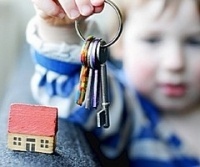 Предоставление компенсации за аренду жилого помещения студентам из числа детей-сирот и детей, оставшихся без попечения родителей, а также лиц из их числа      Порядок назначения и предоставления ежемесячной компенсации расходов за наем жилого помещения детям – сиротам, детям, оставшимся без попечения родителей, лицам из числа детей – сирот и детей, оставшихся без попечения родителей утвержден Постановлением правительства Хабаровского края                         от 07.02.2014  №  25-пр.        Право на ежемесячную компенсацию расходов за наем жилого помещения имеют лица из числа детей-сирот по достижении ими возраста 18 лет, которые включены в учетный список министерства жилищно-коммунального хозяйства Хабаровского края для обеспечения благоустроенными жилыми помещениями.      Ежемесячная компенсация назначается за наем одного жилого помещения, расположенного на территории Хабаровского края, в размере, установленном договором найма (поднайма) жилого помещения и не превышающем:-  в городских округах "Хабаровск" и "Комсомольск-на-Амуре" -  10000 рублей;              - в административных центрах муниципальных районов - 5000 рублей;                              -    в других сельских поселениях и населенных пунктах – 2 700 рублей.      Ежемесячная компенсация предоставляется после окончания пребывания в образовательных организациях, учреждениях социального обслуживания населения, а также по завершении обучения в профессиональных образовательных организациях, либо окончании прохождения военной службы по призыву, либо окончании отбывания наказания в исправительных учреждениях.     Для назначения ежемесячной компенсации граждане представляют в краевое государственное казенное учреждение – центр социальной поддержки населения по месту нахождения жилого помещения, в отношении которого заключен договор найма (поднайма), следующие документы:- заявление о назначении ежемесячной компенсации;- договор найма (поднайма) жилого помещения, заключенный в соответствии с действующим законодательством Российской Федерации;- документ, удостоверяющий личность (паспорт);- реквизиты кредитного учреждения (расчетный счет), на который заявителю будут перечисляться денежные средства.Рубрика «Объявления»22 ноября 2017 года в КГБ ПОУ «Хабаровский промышленно-экономический техникум» проходила Краевая  комплексная Олимпиада среди инвалидовв которой принимали участие студенты 1 курса гр. БУ-12                        Сурчилова Даша  и Гронскис Ангелина.Сурчилова Даша заняла1место по дисциплине - русский языкГронскис Ангелина заняла 1 место по дисциплине - историяС 20.12.2017 по 30.12.2017 года в колледже проходила                                                  Акция «Сотвори добро»  поздравление детей детского дома № 4                                     с Новым годом под руководством социального педагога Клюкач И.В.В акции приняли участие классные руководители и студенты группАП – 11 (кл.рук. Кравцова А.В.), БУ –12 (кл.рук. Клюкач И.В.),                             БУ–11 (кл.рук. Лановая Р.В.), ПС–11, ПС-21 (кл.рук. Барышникова А.В.),                              Ю–11у (кл.рук. Деркач М.В.), ОГС-21 (Влезько С.О.), БУ-21 (кл.рук. Чечина Н.Б.), ОГС–32 (кл.рук. Богданова Ю.Н.), ТОРА–31(кл.рук.  Пирюткина Ю.В.)      На вырученные деньги приобретены подарки.Коллектив педагогов и детей КГКОУ для детей – сирот и детей, оставшихся без попечения родителей «Детский дом № 4» г. Хабаровска                                    выражает искреннюю благодарность за благотворительную помощь,               за радость, подаренную детям, за неравнодушное отношение                                 к проблемам детей, оставшихся без родительского тепла